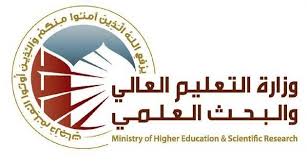                              جدول الدروس الأسبوعي                                        جدول الدروس الاسبوعي توقيع الأستاذ                                                                                 توقيع العميدالاسمعلاء جاسم محمدعلاء جاسم محمدعلاء جاسم محمدعلاء جاسم محمدعلاء جاسم محمدالبريد الالكترونياسم المادةعلم المتاحفعلم المتاحفعلم المتاحفعلم المتاحفعلم المتاحفمقرر الفصلاهداف المادةتعريف الطالب بأهمية المتاحف في العمل الاثاري وطرق الحفاظ على اللقى الاثرية فيها وطرق العرض المتحفي تعريف الطالب بأهمية المتاحف في العمل الاثاري وطرق الحفاظ على اللقى الاثرية فيها وطرق العرض المتحفي تعريف الطالب بأهمية المتاحف في العمل الاثاري وطرق الحفاظ على اللقى الاثرية فيها وطرق العرض المتحفي تعريف الطالب بأهمية المتاحف في العمل الاثاري وطرق الحفاظ على اللقى الاثرية فيها وطرق العرض المتحفي تعريف الطالب بأهمية المتاحف في العمل الاثاري وطرق الحفاظ على اللقى الاثرية فيها وطرق العرض المتحفي التفاصيل الاساسية للمادةتعريف علم المتاحف وطرق العرض المتحفي والبيئة المتحفية بالإضافة الى طرق الخزن في المتاحف تعريف علم المتاحف وطرق العرض المتحفي والبيئة المتحفية بالإضافة الى طرق الخزن في المتاحف تعريف علم المتاحف وطرق العرض المتحفي والبيئة المتحفية بالإضافة الى طرق الخزن في المتاحف تعريف علم المتاحف وطرق العرض المتحفي والبيئة المتحفية بالإضافة الى طرق الخزن في المتاحف تعريف علم المتاحف وطرق العرض المتحفي والبيئة المتحفية بالإضافة الى طرق الخزن في المتاحف الكتب المنهجية  تقي الدباغ ، علم المتاحف، جامعة بغداد ، 1996  تقي الدباغ ، علم المتاحف، جامعة بغداد ، 1996  تقي الدباغ ، علم المتاحف، جامعة بغداد ، 1996  تقي الدباغ ، علم المتاحف، جامعة بغداد ، 1996  تقي الدباغ ، علم المتاحف، جامعة بغداد ، 1996المصادر الخارجيةدليل المتاحف العراقية دليل المتاحف العراقية دليل المتاحف العراقية دليل المتاحف العراقية دليل المتاحف العراقية تقديرات الفصلالفصل الدراسيالمختبرالامتحانات اليوميةالمشروعالامتحان النهائيتقديرات الفصل40%10%50%معلومات اضافيةالاسبوعالتاريخالمادة النظريةالمادة العلميةالملاحظات119/9/ 2013التعريف بالمادة - المصادر - خطة الدراسة226 / 9 / 2013 مفهوم علم المتاحف33 / 10 / 2013نشأة علم المتاحف 410 / 10 / 2013تطور علم المتاحف 517 / 10 /2013انواع المتاحف 624 / 10 / 2013بناية المتاحف وعملية اختيارها 731 / 10 / 2013مصادر مقتنيات المتحف 87 / 11 /2013زيارة متحف العتبة الحسينية 914 / 11 / 2013مختبرات المتحف 1021 /1 1 / 2013العوامل المؤثرة المقتنيات المتحف 1128 / 11 / 2013السلامة المتحفية125 / 12 / 2013السلامة المتحفية1312/ 12/ 2013البيئة المتحفية1419/ 12/ 2013البيئة المتحفية 1526/ 12/ 2013مناقشة 16امتحان ف1                                   عطلة نصف السنة   26 /  1   –   6  / 2/ 2014                                      عطلة نصف السنة   26 /  1   –   6  / 2/ 2014                                      عطلة نصف السنة   26 /  1   –   6  / 2/ 2014                                      عطلة نصف السنة   26 /  1   –   6  / 2/ 2014                                      عطلة نصف السنة   26 /  1   –   6  / 2/ 2014   1712 / 2 /2014طرق العرض المتحفي 1819 / 2/ 2014طرق العرض المتحفي1926/ 2 / 2014ادارة المتحف 205 / 3 / 2014ادارة المتحف 2112 / 3 / 2014وسائل الايضاح في العرض المتحفي 2219/ 3 / 2014وسائل الايضاح في العرض المتحفي2326 / 3 / 2014طرق العالمية الحديثة في تأسيس المتاحف 242 / 4 / 2014طرق العالمية الحديثة في تأسيس المتاحف259 / 4 / 2014طرق الخزن في المتحف 2616/ 4 / 2014طرق الخزن في المتحف2723/ 4 / 2014زيارة متحف العتبة العباسية 2830 / 4 / 2014طرق جذب الزوار الى المتحف 297 / 5 / 2014طرق جذب الزوار الى المتحف3014 / 5 / 2014مراجعة3121 / 5 / 2014امتحان ف2الامتحان النهائيالامتحان النهائيالامتحان النهائيالامتحان النهائيالامتحان النهائي